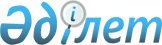 "Оңтүстік Қазақстан облысының мемлекеттік сатып алу басқармасы" мемлекеттік мекемесі туралы Ережені бекіту туралы" Оңтүстік Қазақстан облысы әкімдігінің 2015 жылғы 26 қаңтардағы № 18 қаулысына өзгерістер мен толықтырулар енгізу туралы
					
			Күшін жойған
			
			
		
					Оңтүстік Қазақстан облыстық әкімдігінің 2016 жылғы 5 ақпандағы № 33 қаулысы. Оңтүстік Қазақстан облысының Әділет департаментінде 2016 жылғы 18 ақпанда № 3593 болып тіркелді. Күші жойылды - Оңтүстік Қазақстан облыстық әкімдігінің 2016 жылғы 16 мамырдағы № 136 қаулысымен      Ескерту. Күші жойылды - Оңтүстік Қазақстан облыстық әкімдігінің 16.05.2016 № 136 қаулысымен.

      "Қазақстан Республикасындағы жергілікті мемлекеттік басқару және өзін-өзі басқару туралы" 2001 жылғы 23 қаңтардағы Заңының 27 бабының 2 тармағына сәйкес Оңтүстік Қазақстан облысының әкімдігі ҚАУЛЫ ЕТЕДІ:

      1. Оңтүстік Қазақстан облысы әкімдігінің 2015 жылғы 26 қаңтардағы № 18 "Оңтүстік Қазақстан облысының мемлекеттік сатып алу басқармасы" мемлекеттік мекемесі туралы Ережені бекіту туралы" (Нормативтік құқықтық актілерді мемлекеттік тіркеу тізілімінде 3009-нөмірмен тіркелген, 2015 жылғы 11 ақпанда "Оңтүстік Қазақстан" газетінде жарияланған) қаулысына мынадай өзгерістер мен толықтырулар енгізілсін:

      көрсетілген қаулының "Оңтүстік Қазақстан облысының мемлекеттік сатып алу басқармасы" мемлекеттік мекемесі туралы Ереже" деген қосымшасында:

      "1. Жалпы ережелер" деген бөлімінде:

      1-тармақ мынадай редакцияда жазылсын:

      "1. "Оңтүстік Қазақстан облысының мемлекеттік сатып алу басқармасы" мемлекеттік мекемесі мемлекеттік сатып алуды, сондай-ақ облыс әкімдігімен айқындалатын бюджеттік бағдарламалар немесе тауарлар, жұмыстар, қызметтер бойынша бірыңғай мемлекеттік сатып алуды ұйымдастыру мен өткізуді жүзеге асыратын Қазақстан Республикасының мемлекеттік органы болып табылады".

      9-тармақ мынадай редакцияда жазылсын:

      "9. Заңды тұлғаның орналасқан жері: пошталық индексі 160023, Қазақстан Республикасы, Оңтүстік Қазақстан облысы, Шымкент қаласы, Астана даңғылы, 10.";

      "2. Мемлекеттік органның миссиясы, негізгі міндеттері, функциялары, құқықтары мен міндеттері" деген бөлімінде:

      14-тармақта, 15-тармақтың 1) тармақшасында, 16-тармақтың 1) тармақшасында "әкімімен" деген сөз "әкімдігімен" деген сөзбен ауыстырылсын;

      16-тармақтың 2) тармақшасы мынадай редакцияда жазылсын:

      "тапсырыс берушінің Қазақстан Республикасының мемлекеттік сатып алу саласындағы заңнамаларында белгіленген құжаттарды қамтитын мемлекеттік сатып алуды ұйымдастыруға және өткізуге ұсынған тапсырманы қарастырады;".

      17-тармақтың:

      мынадай мазмұндағы 1-1 тармақшамен толықтырылсын:

      "1-1) тапсырыс беруші "Оңтүстік Қазақстан облысының мемлекеттік сатып алу басқармасы" мемлекеттік мекемесін мемлекеттік сатып алудың ұйымдастырушысы деп таныған жағдайда мемлекеттік сатып алуды ұйымдастыру және жүргізуді жүзеге асыру;";

      4) тармақшасының орыс тіліндегі мәтініне өзгеріс енгізіледі, мемлекеттік тіліндегі мәтіні өзгертілмейді. 

      2. "Оңтүстік Қазақстан облысы Әкімінің аппараты" мемлекеттік мекемесі Қазақстан Республикасының заңнамалық актілерінде белгіленген тәртіпте:

      1) осы қаулыны Оңтүстік Қазақстан облысының аумағында таратылатын мерзімді баспа басылымдарында және "Әділет" ақпараттық-құқықтық жүйесінде ресми жариялануын;

      2) осы қаулыны Оңтүстік Қазақстан облысы әкімдігінің интернет-ресурсына орналастыруын қамтамасыз етсін.

      3. Осы қаулы оның алғашқы ресми жарияланған күнінен бастап қолданысқа енгізіледі.

      4. Осы қаулының орындалуын бақылау облыс әкімінің орынбасары Е.Садырға жүктелсін.


					© 2012. Қазақстан Республикасы Әділет министрлігінің «Қазақстан Республикасының Заңнама және құқықтық ақпарат институты» ШЖҚ РМК
				
      Облыс әкімі

Б.Атамқұлов

      Д.Сатыбалды

      Б.Жылқышиев

      С.Қаныбеков

      С.Тұяқбаев

      А.Абдуллаев

      К.Мендебаев

      Е.Садыр
